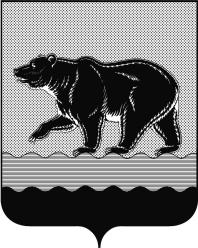 СЧЁТНАЯ ПАЛАТАГОРОДА НЕФТЕЮГАНСКА16 микрорайон, 23 дом, помещение 97, г. Нефтеюганск, 
Ханты-Мансийский автономный округ - Югра (Тюменская область), 628310  тел./факс (3463) 20-30-55, 20-30-63 E-mail: sp-ugansk@mail.ru www.admugansk.ruЗаключение на проект изменений в муниципальную программу города Нефтеюганска«Дополнительные меры социальной поддержки отдельных категорий граждан города Нефтеюганска»Счётная палата города Нефтеюганска на основании статьи 157 Бюджетного кодекса Российской Федерации, Положения о Счётной палате города Нефтеюганска,  утверждённого решением Думы города Нефтеюганска от 27.09.2011 № 115-V,  рассмотрев проект изменений в муниципальную программу города Нефтеюганска «Дополнительные меры социальной поддержки отдельных категорий граждан города Нефтеюганска» (далее по тексту – проект изменений, муниципальная программа), сообщает следующее:1. При проведении экспертно-аналитического мероприятия учитывалось наличие экспертизы проекта изменений в муниципальную программу:1.1. Департамента финансов администрации города Нефтеюганска на предмет соответствия бюджетному законодательству Российской Федерации и возможности финансового обеспечения его реализации из бюджета города Нефтеюганска.1.2. Департамента экономического развития администрации города Нефтеюганска на предмет соответствия:- проекта изменений Порядку принятия решения о разработке муниципальных программ города Нефтеюганска, их формирования, утверждения и реализации, утверждённому постановлением администрации города Нефтеюганска от 18.04.2019 № 77-нп «О модельной муниципальной программе города Нефтеюганска, порядке принятия решения о разработке муниципальных программ города Нефтеюганска, их формирования, утверждения и реализации» (далее по тексту – Порядок от 18.04.2019 № 77-нп):- программных мероприятий целям муниципальной программы;- сроков реализации муниципальной программы задачам;- целевых показателей, характеризующих результаты реализации муниципальной программы, показателям экономической, бюджетной и социальной эффективности;- требованиям, установленным нормативными правовыми актами в сфере управления проектной деятельностью.2. Представленный проект изменений соответствует Порядку от 18.04.2019 № 77-нп.3. Проектом изменений планируется:3.1. Внесение изменений в целевые показатели реализации муниципальной программы (исходя из планируемых объёмов финансирования), а именно:1) показатель «Численность детей сирот и детей, оставшихся без попечения родителей, лиц из их числа, право на обеспечение жилыми помещениями у которых возникло и не реализовано, по состоянию на конец соответствующего года (чел.)» установить на:- 2021 год – 22 человека (увеличение на 1);- 2022 год – 23 человека (уменьшение на 3);- 2023 – 2030 годы – 24 человека по каждому году соответственно (уменьшение на 2 по каждому году соответственно).Целевое значение показателя на момент окончания реализации муниципальной программы – 24 человека (уменьшение на 2);2) показатель «Численность детей-сирот и детей, оставшихся без попечения родителей, лиц из числа детей-сирот и детей, оставшихся без попечения родителей, обеспеченных благоустроенными жилыми помещениями специализированного жилищного фонда по договорам найма специализированных жилых помещений в отчётном финансовом году (чел.)» установить на:- 2021 год – 22 человека (увеличение на 1);- 2022 год – 23 человека (уменьшение на 3);- 2023 – 2030 годы – 24 человека по каждому году соответственно (уменьшение на 2 по каждому году соответственно).Целевое значение показателя на момент окончания реализации муниципальной программы – 24 человека (уменьшение на 2).3.2. На основании письма департамента финансов администрации города Нефтеюганска от 07.09.2020 № ИСХ.ДФ-19-03-1463-0 о доведении Департаментом финансов Ханты-Мансийского автономного округа – Югры проектируемых объёмов межбюджетных трансфертов на 2021 год и плановый период 2022 и 2023 годов, финансовое обеспечение за счёт средств бюджета автономного округа на: - 2021 год в сумме 102 895,1 тыс. рублей;- 2022 год в сумме 106 765,8 тыс. рублей;- 2023 год в сумме 102 590,2 тыс. рублей, в том числе:3.2.1. По подпрограмме 1 «Дополнительные гарантии и дополнительные меры социальной поддержки, предоставляемые в сфере опеки и попечительства» основным мероприятиям:1) «Дополнительные гарантии и дополнительные меры социальной поддержки детей-сирот и детей, оставшихся без попечения родителей, лиц из их числа, а также граждан, принявших на воспитание детей, оставшихся без попечения родителей»: 	- ответственному исполнителю администрации города Нефтеюганска субвенция на назначение и предоставление вознаграждения приёмным родителям на 2021 год в размере 22 742,8 тыс. рублей, на 2022 год – 22 569,3 тыс. рублей, на 2023 год – 18 170,3 тыс. рублей;	- соисполнителю департаменту жилищно-коммунального хозяйства администрации города Нефтеюганска на ремонт жилых помещений, собственниками которых либо собственниками долей в которых являются дети-сироты   и дети, оставшиеся без попечения родителей, на 2022 год – 2 149,9 тыс. рублей, на 2023 год – 478,9 тыс. рублей; 2) «Повышение уровня благосостояния граждан, нуждающихся в особой заботе государства» соисполнителю Департаменту муниципального имущества администрации города Нефтеюганска субвенция на предоставление жилых помещений детям-сиротам и детям, оставшимся без попечения родителей, лицам из их числа по договорам найма специализированных жилых помещений на 2021 год в размере 41 675,3 тыс. рублей, на 2022 год – 43 569,6 тыс. рублей, на 2023 год – 45 464,0 тыс. рублей.3.2.2. По подпрограмме 2 «Исполнение органом местного самоуправления отдельных государственных полномочий» основному мероприятию «Исполнение органом местного самоуправления отдельных государственных полномочий по осуществлению деятельности по опеке и попечительству» ответственному исполнителю администрации города Нефтеюганска на 2021 - 2023 годы – 115 431,0 тыс. рублей по 38 477,0 тыс. рублей на каждый год соответственно.На 2024-2030 годы по мероприятиям, указанным в пунктах 3.2.1, 3.2.2 настоящего заключения, запланировано финансовое обеспечение на уровне 2023 года, за исключением ассигнований на ремонт жилых помещений, собственниками которых либо собственниками долей в которых являются дети-сироты и дети, оставшиеся без попечения родителей, финансовое обеспечение которого в 2024-2030 годах не предусмотрено.4. Финансовые показатели, содержащиеся в проекте изменений, соответствуют расчётам, представленным на экспертизу.По результатам экспертизы замечания и рекомендации отсутствуют, предлагаем направить проект изменений на утверждение. Исполняющий обязанности председателя                                                                                     Ю.Е. ФилатоваИсполнитель:инспектор инспекторского отдела № 2Счётной палаты города НефтеюганскаПустовалова Наталья Юрьевна8 (3463) 203948Исх. СП-460-0от 05.11.2020Главе города НефтеюганскаС.Ю. Дегтяреву